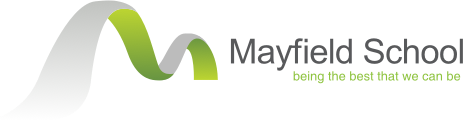 Person SpecificationAssistant Faculty Leader CriteriaQualitiesQualifications 
and trainingQualified teacher status Degree in relevant subject area Evidence of engagement in sustained professional developmentExperienceFamiliarity with A-Level syllabus requirements, in Technology and how this builds from the GCSE specification.   Track record of excellent examination results for students of all abilities.To be able to articulate a clear vision for learning. Track record for successfully improving the performance of other adults.  Evidence of inclusive practise and a passion for developing the delivery of the Design Technology curriculum. Evidence of a substantial contribution to extra-curricular activities, pertaining to creating well rounded students of Technology. Using CAD / CAM software.Skills and knowledgeUnderstanding of high-quality teaching and the ability to support others to improve.Ability to inspire, motivate and influence others.Ability to communicate clearly and effectively, responding positively and creatively to the changing expectations of the subject. Ability to work under pressure and prioritise effectively.Personal qualitiesCommitted to engaging internally and externally with research, debate and best practice in the pursuit of continuous improvement.To have high expectations of yourself and our students. Committed to getting the best outcomes for all pupils and improving their life chances. Committed to promoting the ethos and values of the school.Commitment to maintaining confidentiality at all times.Commitment to equality and whole school safeguarding including how it pertains to the teaching of Technology.